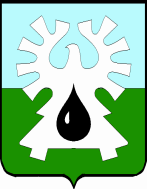 МУНИЦИПАЛЬНОЕ ОБРАЗОВАНИЕ ГОРОД УРАЙХанты-Мансийский автономный округ-ЮграАДМИНИСТРАЦИЯ ГОРОДА УРАЙПОСТАНОВЛЕНИЕ От _________________                   	                                                                               №_______      Об утверждении Порядка предоставления субсидии на возмещение затрат на предоставление услуг по подготовке лиц, желающих принять на воспитание в свою семью ребенка, оставшегося без попечения родителейНа основании статьи 78 Бюджетного кодекса Российской Федерации:1. Утвердить Порядок предоставления субсидии на возмещение затрат на предоставление услуг по подготовке лиц, желающих принять на воспитание в свою семью ребенка, оставшегося без попечения родителей, согласно приложению.2.  Опубликовать постановление в газете «Знамя» и разместить на официальном сайте органов местного самоуправления города Урай в информационно-телекоммуникационной сети «Интернет».3. Контроль за выполнением постановления возложить на заместителя главы города Урай С.В. Круглову.Глава города Урай	А.В. ИвановПриложение к постановлению администрации города Урайот_______________№_______Порядок предоставления субсидии на возмещение затрат на предоставление услуг по подготовке лиц, желающих принять на воспитание в свою семью ребенка, оставшегося без попечения родителей (далее – Порядок)1. Общие положения о предоставлении субсидии1.1. Настоящий Порядок разработан в соответствии со статьёй 78 Бюджетного кодекса Российской Федерации, Общими требованиями к нормативным правовым актам, муниципальным правовом актам, регулирующим предоставление субсидий юридическим лицам (за исключением субсидий государственным (муниципальным) учреждениям), индивидуальным предпринимателям, а также физическим лицам – производителям товаров, работ, услуг, утвержденными постановлением Правительства Российской Федерации от 06.09.2016 №887, постановлением Правительства Российской Федерации от 18.05.2009 №423 «Об отдельных вопросах осуществления опеки и попечительства в отношении несовершеннолетних граждан» и устанавливает правила предоставления субсидий юридическим лицам независимо от их организационно-правовой формы, негосударственным организациям (далее – организация) на возмещение затрат по предоставлению услуг по подготовке лиц,  желающих принять на воспитание в свою семью ребенка, оставшегося без попечения родителей, на территории Российской Федерации (далее – субсидия, подготовка лиц, получатели услуг соответственно) в целях исполнения постановления Правительства Ханты-Мансийского автономного округа – Югры (далее – автономный округ) от 18.01.2019 №7-п «О порядке предоставления сертификата на оплату услуг по подготовке лиц, желающих принять на воспитание в свою семью ребенка, оставшегося без попечения родителей, на территории Российской Федерации». 1.2. Целью предоставления субсидии является возмещение затрат организации на предоставление услуг по подготовке лиц, желающих принять на воспитание в свою семью ребенка, оставшегося без попечения родителей, на территории Российской Федерации в соответствии с выданным отделом опеки и попечительства администрации города Урай  получателю услуг сертификатом на оплату услуг по подготовке лиц, желающих принять на воспитание в свою семью ребенка, оставшегося без попечения родителей, на территории Российской Федерации (далее – сертификат на оплату услуг по подготовке лиц).1.3. Органом местного самоуправления города Урай, до которого в соответствии с бюджетным законодательством Российской Федерации как получателя бюджетных средств доведены в установленном порядке лимиты бюджетных обязательств на предоставление субсидий на соответствующий финансовый год (соответствующий финансовый год и плановый период), является администрация города Урай (далее - главный распорядитель как получатель бюджетных средств).1.4. Органом администрации города Урай, обеспечивающим организационное, информационное, аналитическое сопровождение мероприятий по предоставлению субсидий, в том числе прием, регистрацию документов, предоставленных заявителями и проверку содержащихся в них сведений, внесение проектов правовых актов главного распорядителя как получателя бюджетных средств о предоставлении субсидии или отказе в ее предоставлении, об отмене решения о предоставлении субсидии, подготовку проектов соглашений о предоставлении субсидии, уведомлений об отказе в предоставлении субсидии, мониторинг исполнения получателями субсидии условий ее предоставления, является отдел опеки и попечительства администрации города Урай (далее - уполномоченный орган). 1.5. Получателями субсидии являются образовательные организации, медицинские организации, организации, оказывающие социальные услуги или иные организации (социально-реабилитационные центры для несовершеннолетних, центры помощи детям, оставшимся без попечения родителей, некоммерческие организации, специализирующиеся, на оказании психолого-педагогической, социальной, правовой и иной помощи детям, оставшимся без попечения родителей, и семьям, принявшим на воспитание детей, оставшихся без попечения родителей), в том числе организации для детей-сирот и детей, оставшихся без попечения родителей, которым органами местного самоуправления муниципальных образований автономного округа переданы полномочия по подготовке граждан, выразивших желание стать опекунами или попечителями несовершеннолетних граждан, либо принять детей, оставшихся без попечения родителей, в семью на воспитание в иных установленных семейным законодательством Российской Федерации формах, в соответствии с порядком, установленным Правительством Российской Федерации  (далее – организация) и которые оказывают услуги по подготовке лиц в соответствии с выданными отделом опеки и попечительства администрации города Урай получателям услуг сертификатами на оплату услуг по подготовке лиц.    2. Условия и порядок предоставления субсидии2.1. Размер субсидии, предоставляемой организации, определяется как произведение стоимости одного сертификата на оплату услуг по подготовке лиц и количества свидетельств о прохождении подготовки лиц, выданных получателям услуг организацией. Размер стоимости одного сертификата определен Порядком предоставления сертификата на оплату услуг по подготовке лиц, желающих принять на воспитание в свою семью ребенка, оставшегося без попечения родителей, на территории Российской 
Федерации, утвержденным постановлением Правительства Ханты-Мансийского автономного округа – Югры  от 18.01.2019 № 7 «О порядке предоставления сертификата на оплату услуг по подготовке лиц, желающих принять на воспитание в свою семью ребенка, оставшегося без попечения родителей, на территории Российской Федерации». 2.2. Требования, которым должна соответствовать организация на  первое число квартала, в котором планируется заключение соглашения о предоставлении субсидии:у организации должна отсутствовать неисполненная обязанность по уплате налогов, сборов, страховых взносов, пеней, штрафов, процентов, подлежащих уплате в соответствии с законодательством Российской Федерации о налогах и сборах;у организации должна отсутствовать просроченная задолженность по возврату в бюджет автономного округа субсидий, бюджетных инвестиций, предоставленных, в том числе, в соответствии с иными правовыми актами, и иная просроченная задолженность перед бюджетом автономного округ;организация не должна находиться в процессе реорганизации, ликвидации, банкротства;организация не должна являться иностранным юридическим лицом, а также российским юридическим лицом, в уставном (складочном) капитале которой доля участия иностранных юридических лиц, местом регистрации которых является государство или территория, включенные в утверждаемый Министерством финансов Российской Федерации перечень государств и территорий, предоставляющих льготный налоговый режим налогообложения и (или) не предусматривающих раскрытия и предоставления информации при проведении финансовых операций (офшорные зоны) в отношении таких юридических лиц, в совокупности превышает 50 процентов;организации не должна получать средства из бюджета автономного округа на основании иных нормативных правовых актов или муниципальных правовых актов города Урай на цели, указанные в пункте 1.2 настоящего Порядка.2.3. Предоставление субсидии организации осуществляется на основании  документов, представленных в письменной форме, не содержащих зачеркиваний, исправлений, повреждений, не позволяющих однозначно истолковать их содержание, по факту оказания услуги:заявление на предоставлении субсидии по форме утвержденной приложением к настоящему Порядку;заверенные руководителем организации копии свидетельств о прохождении подготовки лиц, выданные получателям услуг по форме, утвержденной приложением № 2 к приказу Министерства образования и науки Российской Федерации от 20.08.2012 № 623 «Об утверждении требований к содержанию программы подготовки лиц, желающих принять на воспитание в семью ребенка, оставшегося без попечения родителей, и формы свидетельства о прохождении такой подготовки на территории Российской Федерации»;подписанные акты сдачи – приемки оказанных услуг по форме, предусмотренной  договором о предоставлении услуг по подготовке лиц, желающих принять на воспитание в семью ребенка, оставшегося без попечения родителей.2.4. Субсидия предоставляется главным распорядителем как получателем бюджетных средств на основании соглашения о предоставлении субсидии, заключенного с организацией, в соответствии с типовой формой, установленной Комитетом по финансам администрации города Урай.Обязательным условием предоставления субсидии, включаемым в соглашение о предоставлении субсидии и договоры (соглашения), заключенные организацией в целях исполнения обязательств по соглашению о предоставлении субсидии, являются согласие соответственно получателя субсидий и лиц, являющихся поставщиками (подрядчиками, исполнителями) по договорам (соглашениям), заключенным в целях исполнения обязательств по соглашению о предоставлении субсидии, на осуществление главным распорядителем бюджетных средств, предоставившим субсидию, и органами муниципального финансового контроля проверок соблюдения ими условий, целей и порядка предоставления субсидий и запрет приобретения за счет полученных средств иностранной валюты, за исключением операций, осуществляемых в соответствии с валютным законодательством Российской Федерации при закупке (поставке) высокотехнологичного импортного оборудования, сырья и комплектующих изделий, а также связанных с достижением целей предоставления указанных средств иных операций, определенных нормативными правовыми актами, муниципальными правовыми актами города Урай, регулирующими предоставления субсидий указанным юридическим лицам.2.5. Уполномоченный орган:2.5.1. Обеспечивает регистрацию заявлений на предоставление субсидии в течение одного календарного дня с момента предоставления в книге регистрации и выдачу расписки о внесении документов с описью представленных документов и количеством листов (с указанием в книге регистрации и в расписке о внесении документов даты и времени подачи заявления на предоставление субсидии).2.5.2. Осуществляет проверку сведений, содержащихся в заявлении и документах, поданных организацией, в течение пяти календарных дней со дня регистрации заявления.2.5.3. Осуществляет проверку соответствия организации требованиям, указанным в пункте 2.2 настоящего Порядка, в течение пяти календарных дней со дня регистрации заявления.2.5.4. Осуществляет подготовку заключения на предмет предоставления субсидии в течение трех календарных дней после дня проведения проверок, указанных в подпунктах 2.5.2, 2.5.3 настоящего пункта, которое содержит выводы:о соответствии организации категории получателя субсидии, установленной пунктом 1.5 настоящего Порядка;об обоснованности испрашиваемого объема субсидии;о соответствии представленных организацией документов требованиям и перечню, установленным пунктом 2.3 настоящего Порядка.о соответствии организации требованиям, указанным в пункте 2.2 настоящего Порядка.2.5.5. Осуществляет внесение проекта постановления администрации города Урай о предоставлении субсидии организации или об отказе в ее предоставлении в соответствии с заключением в течение трех календарных дней после дня вынесения заключения.2.5.6. Осуществляет подготовку проекта соглашения о предоставлении субсидии или уведомления об отказе в ее предоставлении одновременно с внесением проекта постановления администрации города Урай о предоставлении субсидии организации или об отказе в ее предоставлении.2.6. Основания для отказа в предоставлении субсидии:2.6.1. Несоответствие организации категории получателя субсидии, установленной пунктом 1.5 настоящего Порядка.2.6.2. Несоответствие представленных организацией документов требованиям, определенным пунктом 2.3 настоящего Порядка, или непредставление (предоставление не в полном объеме) указанных документов.2.6.3. Несоответствие организации требованиям, указанным в пункте 2.2 настоящего Порядка.2.6.4. Недостоверность представленной организацией информации.2.6.5. Отсутствие бюджетных ассигнований и лимитов бюджетных обязательств на предоставление субсидии.2.7. Соглашение о предоставлении субсидии подписывается должностным лицом, имеющим право действовать от имени главного распорядителя как получателя бюджетных средств, на основании постановления администрации города Урай о предоставлении субсидии не позднее трех календарных дней со дня его издания.2.8. Перечисление субсидии осуществляется отделом по учету и отчетности администрации города Урай не позднее десятого рабочего дня после подписания главным распорядителем как получателем бюджетных средств постановления о предоставления субсидии организации на расчетный или корреспондентский счет, открытый получателю субсидии в учреждениях Центрального банка Российской Федерации или кредитных организациях.3. Требования об осуществлении  контроля за соблюдением условий, целей и порядка предоставления субсидии и ответственности за их нарушение3.1. Получатель субсидии несет ответственность за недостоверность сведений, содержащихся в представленных документах, несоблюдение условий, при предоставлении субсидии.Уполномоченный орган несет ответственность за достоверность письменного заключения, указанного в подпункте 2.5.4 пункта 2.5 настоящего Порядка.3.2. Главный распорядитель как получатель бюджетных средств и орган муниципального финансового контроля проводят обязательную проверку на предмет соблюдения условий, целей и порядка предоставления субсидии получателями субсидии.3.3. Субсидия подлежит возврату в бюджет автономного округа в случае установления главным распорядителем как получателем бюджетных средств и органом муниципального финансового контроля нарушения получателем субсидии условий, установленных при ее предоставлении.3.4. Главный распорядитель как получатель бюджетных средств направляет получателю субсидии требование о возврате субсидии в бюджет автономного округа, содержащее сумму субсидии, подлежащую возврату, срок возврата, реквизиты счета, на который производится возврат субсидии.3.5. Получатель субсидии обязан возвратить средства субсидии в течение десяти банковских дней со дня вручения требования о возврате субсидии.В случае неисполнения требования о возврате в добровольном порядке взыскание производится в судебном порядке в соответствии с законодательством Российской Федерации.Приложение к Порядкупредоставления субсидии на возмещение затрат на предоставление услуг по подготовке лиц, желающих принятьна воспитание в свою семью ребенка, оставшегося без попечения родителейЗаявлениена предоставление субсидии на возмещение затрат на предоставление услуг по подготовке лиц, желающих принять на воспитание в свою семью ребенка, оставшегося без попечения родителей, в _____году на ________месяц1. Название организации, предоставившей услуги по подготовке лиц, желающих принять на воспитание в свою семью ребенка, оставшегося без попечения родителей, на территории Российской Федерации: _____________________________________________________________ __________________________________________________________________________________2. Организационно-правовая форма организации __________________________________________________________________________________________________________________________3. Дата создания организации, дата и номер регистрации ___________________________________________________________________________________________________________________4. Основные сферы деятельности организации ____________________________________________________________________________________________________________________________5. Территория деятельности организации ________________________________________________________________________________________________________________________________6. Почтовый адрес организации (с указанием индекса) _____________________________________________________________________________________________________________________7. Контактная информация организации (номер телефона, факса, адреса электронной почты)  __________________________________________________________________________________8. Руководитель организации (Ф.И.О., телефоны, электронная почта) _________________________________________________________________________________________________________9. Место предоставления услуг (адрес) _________________________________________________________________________________________________________________10. Запрашиваемая сумма субсидии:   ____________ рублей.Дата составления заявки «___» __________ 20__ г.Настоящим подтверждаю достоверность предоставленной информации, организация не находится в процессе ликвидации, реорганизации или банкротства.Руководитель организации                         ________________________ ___________________                              		                                      (подпись)                     (расшифровка подписи)М.П.